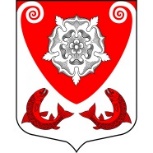 МЕСТНАЯ  АДМИНИСТРАЦИЯМО РОПШИНСКОЕ СЕЛЬСКОЕ ПОСЕЛЕНИЕМО ЛОМОНОСОВСКОГО  МУНИЦИПАЛЬНОГО РАЙОНАЛЕНИНГРАДСКОЙ ОБЛАСТИП О С Т А Н О В Л Е Н И Е№ 17от 19.01.2021 г.	О присвоении идентификационных номеров автомобильным дорогам общего пользования местного значения, находящимся в границах Ропшинского сельского поселения Ломоносовского муниципального района Ленинградской областиВ соответствии с Федеральным законом от 06.10.2003 № 131-ФЗ «Об общих принципах организации местного самоуправления в Российской Федерации», Федеральным законом от 08.11.2007 № 257-ФЗ «Об автомобильных дорогах и о дорожной деятельности в Российской Федерации и о внесении изменений в отдельные законодательные акты Российской Федерации», Приказом Министерства транспорта РФ от 07.02.2007 № 16 «Об утверждении правил присвоения автомобильным дорогам идентификационных номеров», Постановлением местной администрации МО Ропшинское сельское поселение МО Ломоносовского муниципального района Ленинградской области от 11.12.2020 № 445 «Об утверждении перечня автомобильных дорог общего пользования местного значения в Ропшинском сельском поселении Ломоносовского муниципального района Ленинградской области» и Уставом  МО Ропшинское сельское поселение МО Ломоносовского муниципального района Ленинградской области, местная администрация муниципального образования Ропшинское сельское поселениеПОСТАНОВЛЯЕТ:1.  Присвоить идентификационные номера автомобильным дорогам общего пользования местного значения муниципального образования Ропшинское сельское поселение муниципального образования Ломоносовского муниципального района Ленинградской области (Приложение). 2. Настоящее постановление подлежит размещению в информационно-телекоммуникационной сети Интернет, на информационных стендах поселения, а также на стенде в местной администрации Ропшинского сельского поселения.  3. Настоящее постановление вступает в силу с момента официального опубликования (обнародования).4.Контроль за исполнением настоящего постановления оставляю за собой.Глава местной администрацииМО Ропшинское сельское поселение                                                              М.М. ДзейговИсп. Паперж В.Н.        Бондаревский  П.Ю.                                                                                                                                                           Приложение к постановлению местной администрации МО Ропшинское сельское поселение от 19.01.2021 № 17 № п/пНаименование объекта недвижимостиАдрес (местоположение) автомобильной дорогиИдентификационный номер№ п/пНаименование объекта недвижимостиАдрес (местоположение) автомобильной дорогиИдентификационный номерАВТОМОБИЛЬНЫЕ ДОРОГИ пос.Ропша, Ломоносовский р-н, Ленинградская обл.АВТОМОБИЛЬНЫЕ ДОРОГИ пос.Ропша, Ломоносовский р-н, Ленинградская обл.АВТОМОБИЛЬНЫЕ ДОРОГИ пос.Ропша, Ломоносовский р-н, Ленинградская обл.АВТОМОБИЛЬНЫЕ ДОРОГИ пос.Ропша, Ломоносовский р-н, Ленинградская обл.1Автомобильная дорогапос.Ропша, ул.Романенко41-230-84 ОП МП 0012Автомобильная дорогапос.Ропша, пер.Фабричный41-230-84 ОП МП 0023Автомобильная дорогапос.Ропша, ул.Изумрудная41-230-84 ОП МП 0034Автомобильная дорогапос.Ропша, ул.Пальчикова41-230-84 ОП МП 0045Автомобильная дорогапос.Ропша, ул.Рытова41-230-84 ОП МП 0056Автомобильная дорогапос.Ропша, ул.Речная41-230-84 ОП МП 0067Автомобильная дорогапос.Ропша, ул.Лесная41-230-84 ОП МП 0078Автомобильная дорогапос.Ропша, ул.Светлая41-230-84 ОП МП 0089Автомобильная дорогапос.Ропша, пер.Дачный41-230-84 ОП МП 00910Автомобильная дорогапос.Ропша, ул.Оранжерейная41-230-84 ОП МП 01011Автомобильная дорогапос.Ропша, дорога от дома №2/2 до дома №2/4041-230-84 ОП МП 01112Автомобильная дорогапос.Ропша, пер.Кировский41-230-84 ОП МП 01213Автомобильная дорогапос.Ропша, ул.Детская41-230-84 ОП МП 01314Автомобильная дорогапос.Ропша, ул.Конюшенная41-230-84 ОП МП 01415Автомобильная дорогапос.Ропша, ул.Школьная41-230-84 ОП МП 01516Автомобильная дорогапос.Ропша, ул.Мира41-230-84 ОП МП 01617Автомобильная дорогапос.Ропша, ул.Молодёжная41-230-84 ОП МП 01718Автомобильная дорогапос.Ропша, пр-д Молодёжный41-230-84 ОП МП 01819Автомобильная дорогапос.Ропша, ул.Арнольда41-230-84 ОП МП 01920Автомобильная дорогапос.Ропша, пер.Княжегорский41-230-84 ОП МП 02021Автомобильная дорогапос.Ропша, пер.Ольгин41-230-84 ОП МП 02122Автомобильная дорогапос.Ропша, ул.Родниковая41-230-84 ОП МП 02223Автомобильная дорогапос.Ропша, ул.Генерала Федюнинского41-230-84 ОП МП 02324Автомобильная дорогапос.Ропша, ул.Складская41-230-84 ОП МП 02425Автомобильная дорогапос.Ропша, пер.Новый41-230-84 ОП МП 02526Автомобильная дорогапос.Ропша, пер.Заячий41-230-84 ОП МП 02627Автомобильная дорогапос.Ропша, ул.Новостроек41-230-84 ОП МП 02728Автомобильная дорогапос.Ропша, ул.Тихая41-230-84 ОП МП 02829Автомобильная дорогапос.Ропша, ул.Петровская41-230-84 ОП МП 02930Автомобильная дорогапос.Ропша, ул.Счастливая41-230-84 ОП МП 03031Автомобильная дорогапос.Ропша, проезд Оранжерейный41-230-84 ОП МП 03132Автомобильная дорогапос.Ропша, проезд Благовещенский41-230-84 ОП МП 03233Автомобильная дорогапос.Ропша, Стрельнинское шоссе, тупиковые проезды41-230-84 ОП МП 033АВТОМОБИЛЬНЫЕ ДОРОГИ дер.Олики, Ломоносовский р-н, Ленинградская обл.АВТОМОБИЛЬНЫЕ ДОРОГИ дер.Олики, Ломоносовский р-н, Ленинградская обл.АВТОМОБИЛЬНЫЕ ДОРОГИ дер.Олики, Ломоносовский р-н, Ленинградская обл.АВТОМОБИЛЬНЫЕ ДОРОГИ дер.Олики, Ломоносовский р-н, Ленинградская обл.34Автомобильная дорогадер.Олики, ул.Васильковая41-230-84 ОП МП 03435Автомобильная дорогадер.Олики, ул.Вишневая41-230-84 ОП МП 03536Автомобильная дорогадер.Олики, ул.Владимирская41-230-84 ОП МП 03637Автомобильная дорогадер.Олики, ул.Заречная41-230-84 ОП МП 03738Автомобильная дорогадер.Олики, ул.Липовая41-230-84 ОП МП 03839Автомобильная дорогадер.Олики, ул.Луговая41-230-84 ОП МП 03940Автомобильная дорогадер.Олики, ул.Окружная41-230-84 ОП МП 04041Автомобильная дорогадер.Олики, ул.Рябиновая41-230-84 ОП МП 04142Автомобильная дорогадер.Олики, ул.Сибилевская41-230-84 ОП МП 04243Автомобильная дорогадер.Олики, ул.Сиреневая41-230-84 ОП МП 04344Автомобильная дорогадер.Олики, ул.Солнечная41-230-84 ОП МП 04445Автомобильная дорогадер.Олики, ул.Яблоневая41-230-84 ОП МП 04546Автомобильная дорогадер.Олики, ул.1-я линия41-230-84 ОП МП 04647Автомобильная дорогадер.Олики, ул.2-я линия41-230-84 ОП МП 04748Автомобильная дорогадер.Олики, ул.3-я линия41-230-84 ОП МП 04849Автомобильная дорогадер.Олики, ул.4-я линия41-230-84 ОП МП 04950Автомобильная дорогадер.Олики, Транспортный тупик41-230-84 ОП МП 050Общая протяжённость, мОбщая протяжённость, мАВТОМОБИЛЬНЫЕ ДОРОГИ дер.Михайловская, Ломоносовский р-н, Ленинградская обл.АВТОМОБИЛЬНЫЕ ДОРОГИ дер.Михайловская, Ломоносовский р-н, Ленинградская обл.АВТОМОБИЛЬНЫЕ ДОРОГИ дер.Михайловская, Ломоносовский р-н, Ленинградская обл.АВТОМОБИЛЬНЫЕ ДОРОГИ дер.Михайловская, Ломоносовский р-н, Ленинградская обл.51Автомобильная дорогадер.Михайловская, ул.Александровская41-230-84 ОП МП 05152Автомобильная дорогадер.Михайловская, ул.Конюшенная41-230-84 ОП МП 05253Автомобильная дорогадер.Михайловская, пер.Тихий41-230-84 ОП МП 05354Автомобильная дорогадер.Михайловская, дорога по деревне Михайловская41-230-84 ОП МП 054АВТОМОБИЛЬНЫЕ ДОРОГИ дер.Яльгелево, Ломоносовский р-н, Ленинградская обл.АВТОМОБИЛЬНЫЕ ДОРОГИ дер.Яльгелево, Ломоносовский р-н, Ленинградская обл.АВТОМОБИЛЬНЫЕ ДОРОГИ дер.Яльгелево, Ломоносовский р-н, Ленинградская обл.АВТОМОБИЛЬНЫЕ ДОРОГИ дер.Яльгелево, Ломоносовский р-н, Ленинградская обл.55Автомобильная дорогадер.Яльгелево, бульвар Культуры41-230-84 ОП МП 05556Автомобильная дорогадер.Яльгелево, дорога на дер.Аллакюля41-230-84 ОП МП 05657Автомобильная дорогадер.Яльгелево, проезд к дворовым территориям домов №11, 43, 44, 4541-230-84 ОП МП 05758Автомобильная дорогадер.Яльгелево, проезд к дворовым территориям домов №41, 31, 32, 3341-230-84 ОП МП 05859Автомобильная дорогадер.Яльгелево, проезд к дворовым территориям домов №34, 35, 36, 37, 38, 39, 4041-230-84 ОП МП 05960Автомобильная дорогадер.Яльгелево, ул.Авиационная41-230-84 ОП МП 06061Автомобильная дорогадер.Яльгелево, ул.Весенняя41-230-84 ОП МП 06162Автомобильная дорогадер.Яльгелево, ул.Голованова41-230-84 ОП МП 06263Автомобильная дорогадер.Яльгелево, ул.Красносельская41-230-84 ОП МП 06364Автомобильная дорогадер.Яльгелево, ул.Морская41-230-84 ОП МП 06465Автомобильная дорогадер.Яльгелево, ул.Садовая41-230-84 ОП МП 06566Автомобильная дорогадер.Яльгелево, ул.Цветочная41-230-84 ОП МП 06667Автомобильная дорогадер.Яльгелево, ул.Березовая41-230-84 ОП МП 06768Автомобильная дорогадер.Яльгелево, ул.Южная41-230-84 ОП МП 06869Автомобильная дорогадер. Яльгелево, ул. Солнечная41-230-84 ОП МП 06970Автомобильная дорогадер.Яльгелево (улица без названия)41-230-84 ОП МП 070АВТОМОБИЛЬНЫЕ ДОРОГИ дер.Коцелово, Ломоносовский р-н, Ленинградская обл.АВТОМОБИЛЬНЫЕ ДОРОГИ дер.Коцелово, Ломоносовский р-н, Ленинградская обл.АВТОМОБИЛЬНЫЕ ДОРОГИ дер.Коцелово, Ломоносовский р-н, Ленинградская обл.АВТОМОБИЛЬНЫЕ ДОРОГИ дер.Коцелово, Ломоносовский р-н, Ленинградская обл.71Автомобильная дорогадер.Коцелово, ул.Гончарная41-230-84 ОП МП 071АВТОМОБИЛЬНЫЕ ДОРОГИ дер.Глядино, Ломоносовский р-н, Ленинградская обл.АВТОМОБИЛЬНЫЕ ДОРОГИ дер.Глядино, Ломоносовский р-н, Ленинградская обл.АВТОМОБИЛЬНЫЕ ДОРОГИ дер.Глядино, Ломоносовский р-н, Ленинградская обл.АВТОМОБИЛЬНЫЕ ДОРОГИ дер.Глядино, Ломоносовский р-н, Ленинградская обл.72Автомобильная дорогадер.Глядино, пер.Виноградный41-230-84 ОП МП 07273Автомобильная дорогадер.Глядино, ул.Верхняя41-230-84 ОП МП 07374Автомобильная дорогадер.Глядино, ул.Крайняя41-230-84 ОП МП 07475Автомобильная дорогадер.Глядино, ул.Липовая41-230-84 ОП МП 07576Автомобильная дорогадер.Глядино, ул.Нижняя41-230-84 ОП МП 07677Автомобильная дорогадер.Глядино, пер.Придорожный41-230-84 ОП МП 07778Автомобильная дорогадер.Глядино, ул.Родниковая41-230-84 ОП МП 07879Автомобильная дорогадер.Глядино, пер.Средний41-230-84 ОП МП 07980Автомобильная дорогадер.Глядино, пер.Угловой41-230-84 ОП МП 080АВТОМОБИЛЬНЫЕ ДОРОГИ дер.Малые Горки, Ломоносовский р-н, Ленинградская обл.АВТОМОБИЛЬНЫЕ ДОРОГИ дер.Малые Горки, Ломоносовский р-н, Ленинградская обл.АВТОМОБИЛЬНЫЕ ДОРОГИ дер.Малые Горки, Ломоносовский р-н, Ленинградская обл.АВТОМОБИЛЬНЫЕ ДОРОГИ дер.Малые Горки, Ломоносовский р-н, Ленинградская обл.81Автомобильная дорогадер.Малые Горки, ул.Георгиевская41-230-84 ОП МП 08182Автомобильная дорогадер.Малые Горки, ул.Гончарова41-230-84 ОП МП 08283Автомобильная дорогадер.Малые Горки, ул.Ивановская41-230-84 ОП МП 08384Автомобильная дорогадер.Малые Горки, ул.Казачья41-230-84 ОП МП 08485Автомобильная дорогадер.Малые Горки, ул.Карьерная41-230-84 ОП МП 08586Автомобильная дорогадер.Малые Горки, ул.Каштановая41-230-84 ОП МП 08687Автомобильная дорогадер.Малые Горки, пер.Кедровый41-230-84 ОП МП 08788Автомобильная дорогадер.Малые Горки, ул.Малогорская41-230-84 ОП МП 08889Автомобильная дорогадер.Малые Горки, ул.Парковая41-230-84 ОП МП 08990Автомобильная дорогадер.Малые Горки, ул.Раздольная41-230-84 ОП МП 09091Автомобильная дорогадер.Малые Горки, ул.Самоцветная41-230-84 ОП МП 09192Автомобильная дорогадер.Малые Горки, ул.Сиреневая41-230-84 ОП МП 09293Автомобильная дорогадер.Малые Горки, ул.Хорошая41-230-84 ОП МП 09394Автомобильная дорогадер.Малые Горки, ул.Шоссейная41-230-84 ОП МП 09495Автомобильная дорогадер.Малые Горки (улица без названия)41-230-84 ОП МП 095АВТОМОБИЛЬНЫЕ ДОРОГИ дер.Большие Горки, Ломоносовский р-н, Ленинградская обл.АВТОМОБИЛЬНЫЕ ДОРОГИ дер.Большие Горки, Ломоносовский р-н, Ленинградская обл.АВТОМОБИЛЬНЫЕ ДОРОГИ дер.Большие Горки, Ломоносовский р-н, Ленинградская обл.АВТОМОБИЛЬНЫЕ ДОРОГИ дер.Большие Горки, Ломоносовский р-н, Ленинградская обл.96Автомобильная дорогадер.Большие Горки, ул.Добрая41-230-84 ОП МП 09697Автомобильная дорогадер.Большие Горки, ул.Заречная41-230-84 ОП МП 09798Автомобильная дорогадер.Большие Горки, ул.Зеленая41-230-84 ОП МП 09899Автомобильная дорогадер.Большие Горки, ул.Мельничная41-230-84 ОП МП 099100Автомобильная дорогадер.Большие Горки, ул.Придорожная41-230-84 ОП МП 100101Автомобильная дорогадер.Большие Горки, ул.Счастливая41-230-84 ОП МП 101102Автомобильная дорогадер.Большие Горки, ул.Яблоневая41-230-84 ОП МП 102103Автомобильная дорогадер.Большие Горки, от автодороги Ропша-Кипень до дома №5541-230-84 ОП МП 103104Автомобильная дорогадер.Большие Горки (улица без названия)41-230-84 ОП МП 104АВТОМОБИЛЬНЫЕ ДОРОГИ дер.Нижняя Кипень, Ломоносовский р-н, Ленинградская обл.АВТОМОБИЛЬНЫЕ ДОРОГИ дер.Нижняя Кипень, Ломоносовский р-н, Ленинградская обл.АВТОМОБИЛЬНЫЕ ДОРОГИ дер.Нижняя Кипень, Ломоносовский р-н, Ленинградская обл.АВТОМОБИЛЬНЫЕ ДОРОГИ дер.Нижняя Кипень, Ломоносовский р-н, Ленинградская обл.105Автомобильная дорогадер.Нижняя Кипень, ул.Луговая41-230-84 ОП МП 105106Автомобильная дорогадер.Нижняя Кипень, ул.Усадебная41-230-84 ОП МП 106107Автомобильная дорогадер.Нижняя Кипень, ул.Ягодная41-230-84 ОП МП 107108Автомобильная дорогадер.Нижняя Кипень, по дер.Нижняя Кипень41-230-84 ОП МП 108